Sehr geehrte Frau Mustermann, auf Grundlage Ihres Antrages vom … und der dazu eingereichten Unterlagen wird Ihnen hiermit gemäß § 15 Absatz 2 und 3 des Kirchengesetzes über die evangelischen Friedhöfe in der Evangelischen Kirche in Mitteldeutschland (Friedhofsgesetz) vom 20. November 2020 (KABl. S. 228) die Zulassung für die Ausübung einer gewerblichen Tätigkeit auf dem Friedhof … der/des Ev.-[luth.] Kirchengemeinde[verbandes] …  erteilt. Die Zulassung ist befristet auf … Jahre, sie endet am ….Gründe:Das Vorliegen der Voraussetzungen gemäß § 15 Absatz 3 Friedhofsgesetz ist insbesondere durch die Vorlage von Belegen über  die abgelegte Meisterprüfung und die Eintragung in die Handwerksrolle / die Gewerbeanmeldung / Innungs-, Verbands- oder Berufsverbandsmitgliedschaft und die Betriebshaftpflichtversicherungnachgewiesen. Sie sind dazu verpflichtet, dem Friedhofsträger den Fortfall einer Voraussetzung für die Zulassung unverzüglich anzuzeigen. Die Zulassung war gemäß § 15 Absatz 2 FriedhG zu befristen; die regelmäßige Befristung für Zulassung von Gewerbetreibenden auf dem Friedhof … der/des Ev.-[luth.] Kirchengemeinde[verbandes] … dauert … Jahre. Auf Verlangen der Aufsichtspersonen des Friedhofsträgers müssen Sie bzw. Ihre Mitarbeitenden diesen Zulassungsbescheid vorweisen, bitte führen Sie ihn daher bei Tätigkeiten auf dem Friedhof mit. Rechtsbehelfsbelehrung:Gegen diesen Bescheid kann innerhalb eines Monats nach seiner Bekanntgabe Widerspruch erhoben werden. Der Widerspruch ist beim Friedhofsträger, der / dem Ev.-[luth.] Kirchengemeinde[verband] Musterdorf, Straße Nr., 12345 Musterdorf, einzulegen.Mit freundlichen GrüßenUnterschrift 				(Siegel)[Kreiskirchenamt … namens und im Auftrag der / des][Kreiskirchenamt … namens und im Auftrag der / des][Kreiskirchenamt … namens und im Auftrag der / des][Kreiskirchenamt … namens und im Auftrag der / des][Kreiskirchenamt … namens und im Auftrag der / des][Kreiskirchenamt … namens und im Auftrag der / des]Ev.-[luth.] Kirchengemeinde[verband/es] MusterdorfEv.-[luth.] Kirchengemeinde[verband/es] MusterdorfEv.-[luth.] Kirchengemeinde[verband/es] MusterdorfEv.-[luth.] Kirchengemeinde[verband/es] MusterdorfEv.-[luth.] Kirchengemeinde[verband/es] MusterdorfEv.-[luth.] Kirchengemeinde[verband/es] MusterdorfKirchengemeinde Musterdorf | PF 123456 | 12345 MusterdorfKirchengemeinde Musterdorf | PF 123456 | 12345 MusterdorfKirchengemeinde Musterdorf | PF 123456 | 12345 MusterdorfFrauMarion MustermannMusterstraße 312345 MusterdorfFrauMarion MustermannMusterstraße 312345 MusterdorfFrauMarion MustermannMusterstraße 312345 Musterdorf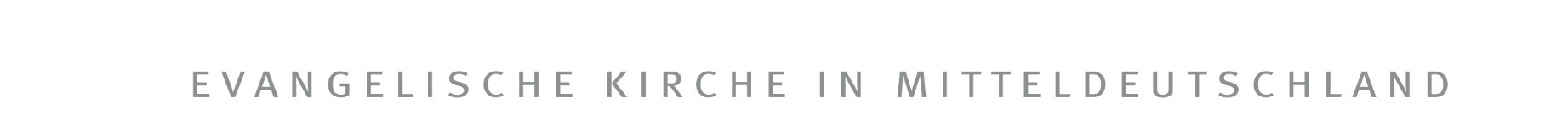 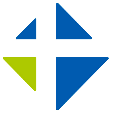 Datum: 22.22.2222Datum: 22.22.2222Datum: 22.22.2222Zulassung der gewerblichen Betätigung Friedhof … der/des Ev.-[luth.] Kirchengemeinde[verbandes] …  Zulassung der gewerblichen Betätigung Friedhof … der/des Ev.-[luth.] Kirchengemeinde[verbandes] …  Zulassung der gewerblichen Betätigung Friedhof … der/des Ev.-[luth.] Kirchengemeinde[verbandes] …  Zulassung der gewerblichen Betätigung Friedhof … der/des Ev.-[luth.] Kirchengemeinde[verbandes] …  Zulassung der gewerblichen Betätigung Friedhof … der/des Ev.-[luth.] Kirchengemeinde[verbandes] …  Ihr(e) Ansprechpartner(in):VORNAME NACHNAMEGgf. FunktionEv.-[luth.] Kirchengemeinde[verband] MusterdorfStraße Nr.12345 MusterdorfTelefon:Telefax: Email:Konto: BLZ:    IBAN:  BIC:    www.ekmd.de